PersonaldimensioneringBehovet av resursförstärkning inom äldreomsorgen är långsiktigt och akut. Brister i äldreomsorgen har påtalats från förtroendevalda och bland personal har bristerna varit kända länge. Redan då äldrelagen trädde i kraft borde bestämmelser om personaldimensionering funnits på plats och utskottet uppmanade landskapsregeringen även att se över nuvarande styrdokumenten från 2012 samt 2010 för att förverkliga äldrelagens målsättningar.Med hänvisning till 38 § 1 mom. lagtingsordningen ställer jag till vederbörande medlem av landskapsregeringen följande skriftliga fråga:När avser landskapsregeringen i lag stadga en nivå för personaldimensionering samt säkerställa att även på lång sikt trygga de äldres rätt till service av god kvalitet?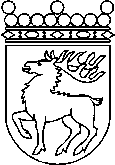 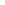 Ålands lagtingSKRIFTLIG FRÅGA nr 30/2021-2022SKRIFTLIG FRÅGA nr 30/2021-2022Lagtingsledamot DatumPernilla Söderlund2022-09-15Till Ålands lagtingTill Ålands lagtingTill Ålands lagtingTill Ålands lagtingTill Ålands lagtingMariehamn den 15 september 2022Mariehamn den 15 september 2022Pernilla Söderlund